		Lady Bandits Fastpitch Softball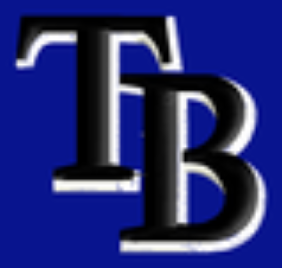 Texas Bandits15230 Olmstead ParkCypress TX 77429Recipient NameTitleCompany NameStreet AddressCity, ST Zip CodeDear (recipient name):The Lady Bandits are a select fastpitch softball team competing in high level tournaments and college exposure tournaments. This year the Lady Bandits will be traveling to Round Rock and Ft. Worth to compete and gain college exposure as well as Ft. Lauderdale, Florida to compete in the Rising Juniors Summer Showcase. The Lady Bandits will aslo be competing in ASA Gold National qualifier tournaments in hopes to qualify for the National Championship in Clearwater, Florida. Your company can help with any monotary donation. If your company is interested in making a tax deductable donation, please make checks payable to: Lady Bandits Fastpitch Softball. Donations should be sent to: 15230 Olmstead Park, Cypress TX 77429. Upon receipt, a donation confirmation will be mailed with our Federal ID# for your company to use for tax purposes. For additional information please contact: 832-524-3438 or txbanditssoftball@gmail.com.Thank you in advance for your support.Sincerely,Your Name